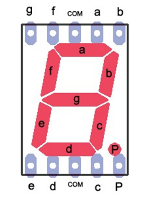 Situação/problemaEste relatório terá como objetivo desenvolver um descodificador para um display de 7 segmentos.Tabela de verdade e Expressão booleanaMapa de KarnaughSegmento aSegmento bSegmento cSegmento dSegmento eSegmento fSegmento gCircuito lógico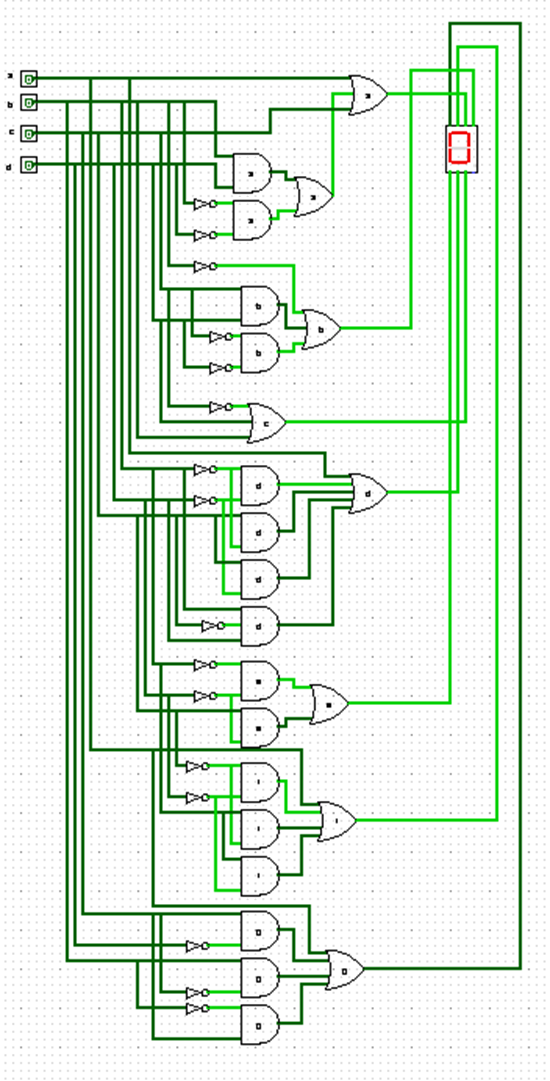 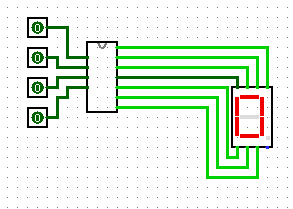 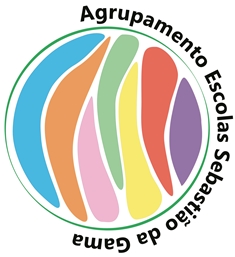 Escola Secundária de Sebastião da GamaSistemas Digitais e Arquitetura de Computadores – Módulo 3Ano 10º - Turma NProf. Carlos PereiraPos.84217 segmentos7 segmentos7 segmentos7 segmentos7 segmentos7 segmentos7 segmentoss3S2s1s0abcdefg00000111111010001011000020010110110130011111100140100011001150101101101160110001111170111111000081000111111191001111101110xxxXxxxxxxX11XxxxxxxxxxX12xxxXxxxxxxX13xxxxxxxxxxX14xxxxxxxxxxX15xxxxxxxxxxXCDSimplificação da Expressão booleanaAB0000010111111010Simplificação da Expressão booleana0010011312A+C+BD+B’D’A+C+ 001011A+C+BD+B’D’A+C+ 0104151716A+C+BD+B’D’A+C+ 010111A+C+BD+B’D’A+C+ 11X12X13X15X14A+C+BD+B’D’A+C+ 11XXXXA+C+BD+B’D’A+C+ 101819X11X10A+C+BD+B’D’A+C+ 1011XXA+C+BD+B’D’A+C+ CDSimplificação da Expressão booleanaAB0000010111111010Simplificação da Expressão booleana0010111312B’+C’D’+CDB’+ 001111B’+C’D’+CDB’+ 0114051706B’+C’D’+CDB’+ 011010B’+C’D’+CDB’+ 11X12X13X15X14B’+C’D’+CDB’+ 11XXXXB’+C’D’+CDB’+ 101819X11X10B’+C’D’+CDB’+ 1011XXB’+C’D’+CDB’+ CDSimplificação da Expressão booleanaAB0000010111111010Simplificação da Expressão booleana0010111302C’+D+B001110C’+D+B0114151716C’+D+B011111C’+D+B11X12X13X15X14C’+D+B11XXXXC’+D+B101819X11X10C’+D+B1011XXC’+D+BCDSimplificação da Expressão booleanaAB0000010111111010Simplificação da Expressão booleana0010011312A+B’D’+CB’+CD’+BC’D001011A+B’D’+CB’+CD’+BC’D0104150716A+B’D’+CB’+CD’+BC’D010101A+B’D’+CB’+CD’+BC’D11X12X13X15X14A+B’D’+CB’+CD’+BC’D11XXXXA+B’D’+CB’+CD’+BC’D101819X11X10A+B’D’+CB’+CD’+BC’D1011XXA+B’D’+CB’+CD’+BC’DCDSimplificação da Expressão booleanaAB0000010111111010Simplificação da Expressão booleana0010010312B’D’+CD’001001B’D’+CD’0104050716B’D’+CD’010001B’D’+CD’11X12X13X15X14B’D’+CD’11XXXXB’D’+CD’101809X11X10B’D’+CD’1010XXB’D’+CD’CDSimplificação da Expressão booleanaAB0000010111111010Simplificação da Expressão booleana0010010302A+C’D’+BC’+BD’001000A+C’D’+BC’+BD’0114150716A+C’D’+BC’+BD’011101A+C’D’+BC’+BD’11X12X13X15X14A+C’D’+BC’+BD’11XXXXA+C’D’+BC’+BD’101819X11X10A+C’D’+BC’+BD’1011XXA+C’D’+BC’+BD’CDSimplificação da Expressão booleanaAB0000010111111010Simplificação da Expressão booleana0000011312A+CD’+BC’+B’CA+CD’+ 000011A+CD’+BC’+B’CA+CD’+ 0114150716A+CD’+BC’+B’CA+CD’+ 011101A+CD’+BC’+B’CA+CD’+ 11X12X13X15X14A+CD’+BC’+B’CA+CD’+ 11XXXXA+CD’+BC’+B’CA+CD’+ 101819X11X10A+CD’+BC’+B’CA+CD’+ 1011XXA+CD’+BC’+B’CA+CD’+ 